※「わたしの提案・意見」は、町民（在住、在勤、在学等）のご意見を町政に反映するための広聴制度です。※記入漏れがあると町からの回答ができませんのでご注意ください。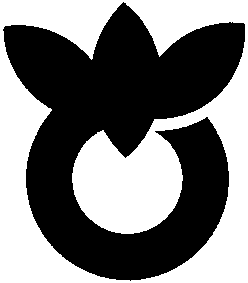 大井町大井町わたしの提案・意見年　　月　　日わたしの提案・意見年　　月　　日わたしの提案・意見年　　月　　日（ふりがな）氏　　名（ふりがな）氏　　名年　 代歳代住　　所住　　所自治会電話番号電話番号　　　　　　（　　　　　　）　　　　　　　　　  ※本人に連絡できるもの　　　　　　（　　　　　　）　　　　　　　　　  ※本人に連絡できるもの　　　　　　（　　　　　　）　　　　　　　　　  ※本人に連絡できるもの　　　　　　（　　　　　　）　　　　　　　　　  ※本人に連絡できるもの事業所・学校等の名称・住所事業所・学校等の名称・住所※大井町の住民は記入不要※大井町の住民は記入不要※大井町の住民は記入不要※大井町の住民は記入不要【件　　名】　　　　　　　　　　　　　　　　　　　　　　　　　　　　　　　　　について【件　　名】　　　　　　　　　　　　　　　　　　　　　　　　　　　　　　　　　について【件　　名】　　　　　　　　　　　　　　　　　　　　　　　　　　　　　　　　　について【件　　名】　　　　　　　　　　　　　　　　　　　　　　　　　　　　　　　　　について【件　　名】　　　　　　　　　　　　　　　　　　　　　　　　　　　　　　　　　について【件　　名】　　　　　　　　　　　　　　　　　　　　　　　　　　　　　　　　　について【内　　容】【内　　容】【内　　容】【内　　容】【内　　容】【内　　容】